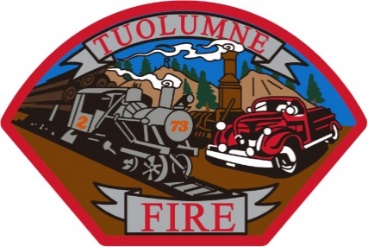 TUOLUMNE FIRE DISTRICT18690 MAIN STREETTUOLUMNE, CA 95379-9686(209) 928-4505 - FAX (209) 928-9723BOARD OF DIRECTORS MEETINGMonday, September 20, 2021   @ 6:00p.m.CALL TO ORDER:The meeting was called to order at 6:01 pm. by Brian Bell, Chairman.ROLL CALL:Present: , Brian Bell – Chairman, Adam Artzer - Vice Chairman, Darlene Hutchins - Secretary, Tony Kreig – Treasurer. Absent: 0 – with a vacant seat to be filled.OTHERS IN ATTENDANCE:Nick Ohler, ChiefPUBLIC FORUM:NoneAPPROVAL OF PREVIOUS MINUTES	June 21, 2021						July, 2021 – Meeting Cancelled						August, 2021 – Meeting CancelledAdam Artzer made a motion to approve the previous minutes.  Tony Kreig seconded the motion.No public comment. The vote was 4/0 – Motion carried.ACKNOWLEDGMENTS:NoneNEW BUSINESS:2020-2021 Audit Review:Chief Ohler has scheduled Mr. Hawks to be at the October 2021 meeting to discuss the Audit Review report. He will also be asked to go over the CalPERS prefunding.Budget FY 2021/2022:Chief Ohler has balanced the budget from revenue to expenditure. $100,000 in reimbursement is coming for the previous fires. There is a typo P.T. Reserve Salaries it is populated in the wrong line item; it just needs to be moved down one line. The budget will need to be reviewed on an on-going basis as changes take place throughout the year.Tony Kreig made a motion to approve the budget as written as of the date of these minutes. The motion was seconded by Brian Bell. The motion passed – 4/0.CalPERS:CalPERS is giving us the option to pre-pay the liabilities so that if we have a claim, it won’t hit our budget so hard. Chief Ohler is gathering more information through a webinar provided by CalPERS and has invited the board members take part as well. Chief Ohler plans one having more information at the October 2021 meeting.OLD BUSINESSStrategic Planning Committee:The Annexation is still being discussed. In the near future a resolution will need to be developed along with mapping in order to move forward with any annexation plans. 2.	Department ReportChief Ohler reviewed the department report that is attached to these minutes.      4.	Administration ReportAll items listed on the submitted reports were reviewed.  5.	Approval of Warrants and RequisitionsAll reports were reviewed, approved and signed.Warrant Requisitions for 	June 2021 = $6,045.43July 2021 = $5,056.86				August 2021 = $6,457.09ADJOURN 7:03 pm. NEXT REGULAR BOARD MEETING – October 11, 2021 @ 6: 00p.m